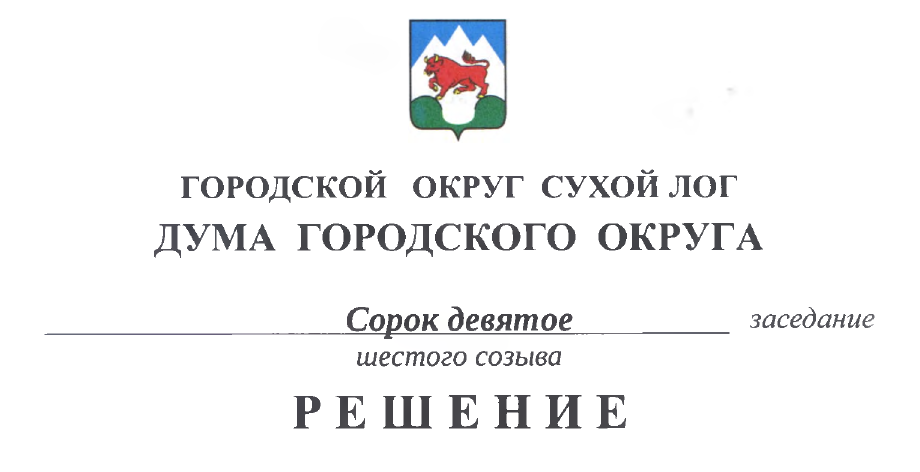 от 29.04.2021                                                                                             № 373-РД О внесении изменений в решение Думы городского округа от 19 июля 2012 года № 53-РД «Об утверждении Положения о назначении и выплате пенсии за выслугу лет лицам, замещавшим муниципальные должности и должности муниципальной службы в городском округе Сухой Лог»В соответствии с пунктом 4 статьи 7 Федерального закона от 15 декабря 2001 года №166-ФЗ «О государственном пенсионном обеспечении в Российской Федерации», статьями 23, 24 Федерального закона от 2 марта 2007 года №25-ФЗ «О муниципальной службе в Российской Федерации», Уставом городского округа Сухой Лог, Дума городского округа РЕШИЛА:Внести в Положение о назначении и выплате пенсии за выслугу лет лицам, замещавшим муниципальные должности и должности муниципальной службы в городском округе Сухой Лог, утвержденное решением Думы городского округа от 19 июля 2012 года №53-РД «Об утверждении Положения о назначении и выплате пенсии за выслугу лет лицам, замещавшим муниципальные должности и должности муниципальной службы в городском округе Сухой Лог», с изменениями, внесенными решениями Думы городского округа от 02 марта 2017 года №511-РД («Знамя Победы» от 07.03.2017 №18), от 30 ноября 2017 №30-РД («Знамя Победы» от 05.12.2017 №96), следующие изменения:пункт 3 изложить в следующей редакции:«3. Пенсия за выслугу лет устанавливается:1) гражданам, замещавшим должность Главы городского округа Сухой Лог, а также гражданам, избранным в результате муниципальных выборов и работающим на освобожденной основе в Думе городского округа, достигшим возраста, дающего право на страховую пенсию по старости (инвалидности), и уволенным в связи:с истечением срока полномочий;по собственному желанию в связи с выходом на страховую пенсию по старости (инвалидности);2) гражданам, замещавшим должности муниципальной службы в органах местного самоуправления городского округа Сухой Лог, при наличии стажа муниципальной службы, продолжительность которого для назначения пенсии за выслугу лет в соответствующем году определяется согласно федеральному закону, и уволенным с муниципальной службы в связи:с ликвидацией органа местного самоуправления либо с сокращением штата муниципальных служащих городского округа Сухой Лог;с достижением предельного возраста, установленного для замещения должности муниципальной службы;по собственному желанию в связи с выходом на страховую пенсию по старости (инвалидности).»;дополнить пунктом 11.1 следующего содержания:«11.1. Пенсия за выслугу лет не устанавливается гражданам, указанным в пунктах 3, 4 настоящего Положения, в следующих случаях:1) если в соответствии с федеральными законами назначена пенсия за выслугу лет, финансируемая за счет средств федерального бюджета;2) если в соответствии с федеральным законодательством назначены ежемесячное пожизненное содержание, ежемесячная доплата к пенсии (ежемесячному пожизненному содержанию) или дополнительное (пожизненное) ежемесячное материальное обеспечение, финансируемые за счет средств федерального бюджета или бюджетов субъектов Российской Федерации;3) если в соответствии с законами Свердловской области, законодательством других субъектов Российской Федерации или актами органов местного самоуправления назначены пенсии за выслугу лет, ежемесячная доплата к пенсии или иные выплаты в связи с замещением государственных должностей Свердловской области, государственных должностей других субъектов Российской Федерации или муниципальных должностей;4) если в соответствии с законодательством других субъектов Российской Федерации или актами органов местного самоуправления назначены пенсия за выслугу лет, ежемесячная доплата к пенсии или иные выплаты в связи с прохождением государственной гражданской службы других субъектов Российской Федерации или муниципальной службы.»;3) абзац 1 пункта 13 изложить в следующей редакции:«13. Для исчисления размера пенсии за выслугу лет принимается должностной оклад по муниципальной должности, должности муниципальной службы, замещаемой гражданином, обратившимся за назначением пенсии за выслугу лет, на день увольнения с муниципальной должности или прекращения муниципальной службы, по основаниям, предусмотренным пунктом 3 настоящего Положения.»;пункты 15, 16 изложить в следующей редакции:«15. Граждане, указанные в пунктах 3 и 4 настоящего Положения, подают заявление о назначении им пенсии за выслугу лет на имя Главы городского округа Сухой Лог по форме согласно приложению №1 с приложением следующих документов:1) справка, выданная территориальным управлением Пенсионного фонда Российской Федерации, о назначении страховой пенсии по старости (инвалидности) (далее - справка из Пенсионного фонда);2) справка, подтверждающая размер должностного оклада по соответствующей должности, либо один из следующих документов, заверенных в установленном порядке и позволяющих определить размер должностного оклада на момент увольнения: архивная справка, трудовой договор, штатное расписание;3) копия правового акта о прекращении полномочий лица, замещавшего муниципальную должность, или копия приказа (распоряжения) об увольнении с муниципальной службы;4) справка, подтверждающая время замещения муниципальной должности или стаж муниципальной службы;5) копия трудовой книжки (с предъявлением оригинала), заверенная в установленном порядке кадровой службой, и (или) сведения о трудовой деятельности, оформленные в порядке, установленном законодательством Российской Федерации;6) копия военного билета (для лиц, проходивших военную службу, с предъявлением оригинала) либо справка военного комиссариата о периодах прохождения военной службы;7) справка, подтверждающая прекращение выплаты (с указанием даты прекращения выплаты), предусмотренной пунктом 11.1 настоящего Положения (для лиц, которым ранее была назначена данная выплата).16. Заявление о назначении пенсии за выслугу с прилагаемыми документами подаются заявителем непосредственно в Комиссию по рассмотрению заявлений о назначении пенсии за выслугу лет гражданам, замещавшим муниципальные должности на постоянной основе и должности муниципальной службы в городском округе Сухой Лог (далее - Комиссия).Состав и положение о Комиссии утверждается постановлением Главы городского округа Сухой Лог. При приеме заявления о назначении пенсии за выслугу лет секретарь Комиссии:1) проверяет правильность оформления заявления и соответствие изложенных в нем сведений документу, удостоверяющему личность, и иным представленным документам;2) сличает подлинники документов с их копиями, при необходимости удостоверяет их, фиксирует выявленные расхождения;3) регистрирует заявление;4) истребует от заявителя недостающие документы, необходимые для назначения пенсии за выслугу лет;5) оказывает содействие заявителю в получении недостающих документов для назначения пенсии за выслугу лет.В случае несоответствия представленных документов и (или) их неполноты Комиссия возвращает заявителю представленные документы о назначении пенсии за выслугу лет с разъяснением причины возврата и предложениями по доработке.Список недостающих для назначения пенсии за выслугу лет документов определяется секретарем Комиссии и отмечается в личном заявлении о назначении пенсии за выслугу лет.Пенсия за выслугу лет назначается с 1-го числа месяца, в котором заявитель обратился за ней, но не ранее дня, следующего за днем прекращения трудового договора, освобождения от замещаемой должности и увольнения с муниципальной службы по основаниям, предусмотренным пунктом 3 настоящего Положения, и даты, с которой назначена страховая пенсия по старости (инвалидности).Днем обращения за назначением пенсии за выслугу лет считается день приема заявления со всеми необходимыми документами секретарем Комиссии.В случае, когда к заявлению о назначении пенсии за выслугу лет приложены не все необходимые документы, заявитель вправе представить на основании разъяснения секретаря Комиссии недостающие документы. Если такие документы будут представлены не позднее чем через три месяца со дня получения указанного разъяснения, днем обращения за пенсией за выслугу лет считается день приема заявления секретарем Комиссии.»;пункты 17, 18 изложить в следующей редакции:«17. Документы, указанные в пункте 15 настоящего Положения, рассматриваются Комиссией на предмет соответствия условиям назначения пенсии за выслугу лет, установленным настоящим Положением. По результатам рассмотрения Комиссия выносит предложение Главе городского округа Сухой Лог о назначении пенсии за выслугу лет или об отказе в назначении пенсии за выслугу лет.Предложение об отказе в назначении пенсии за выслугу лет может быть вынесено в связи с: 1) недостаточной продолжительностью стажа муниципальной службы;2) увольнением заявителя с муниципальной службы по основаниям, не предусмотренным настоящим Положением;3) не подтверждением факта назначения в соответствии с федеральным законодательством страховой пенсии по старости (инвалидности);4) замещением должности муниципальной службы непосредственно перед увольнением с муниципальной службы менее трех лет, в случае, предусмотренном пунктом 7 настоящего Положения, или пяти лет в случае, предусмотренном пунктом 4 настоящего Положения;5) не подтверждения прекращения выплат, предусмотренных пунктом 11.1 настоящего Положения.18. Решение о назначении пенсии за выслугу лет принимается Главой городского округа Сухой Лог в двухнедельный срок со дня получения заявления Комиссией и оформляется постановлением Главы городского округа Сухой Лог.Постановление Главы городского округа Сухой Лог о назначении пенсии за выслугу лет в течение 7 дней направляется заявителю, а также в муниципальное казенное учреждение «Централизованная бухгалтерия» для осуществления выплаты пенсии за выслугу лет.Решение об отказе в назначении пенсии за выслугу лет принимается Главой городского округа Сухой Лог в двухнедельный срок со дня получения заявления, оформляется постановлением Главы городского округа Сухой Лог и содержит основания принятия такого решения в соответствии с пунктом 17 настоящего Положения.Постановление Главы городского округа Сухой Лог об отказе в назначении пенсии за выслугу лет в течение 7 дней направляется заявителю.Постановлением Главы городского округа Сухой Лог о назначении пенсии за выслугу лет вместе с документами, представленными заявителем, хранится в отделе муниципальной службы Администрации городского округа Сухой Лог.»;дополнить пунктом 18.1. следующего содержания:«18.1. Выплату пенсии за выслугу лет осуществляет муниципальное казенное учреждение «Централизованная бухгалтерия».Пенсия за выслугу лет выплачивается получателю пенсии способом, определенном в заявлении гражданина, направленным на имя руководителя муниципального казенного учреждения «Централизованная бухгалтерия».При выезде заявителя в другой субъект Российской Федерации либо за пределы Российской Федерации на новое постоянное место жительства размер пенсии за выслугу лет определяется без учета районного коэффициента. При выезде заявителя в другую местность в пределах Свердловской области на новое постоянное место жительства, для которой установлен иной размер районного коэффициента, размер пенсии за выслугу лет определяется с учетом районного коэффициента, установленного для местности по новому постоянному месту жительства заявителя. Прекращение выплаты или изменение размера районного коэффициента производится со дня выезда на новое постоянное место жительства.Лицо, получающее пенсию за выслугу лет, обязано письменно извещать Главу городского округа Сухой Лог об изменении постоянного места жительства не позднее 5 календарных дней со дня выезда на новое постоянное место жительства.Выплата пенсии за расчетный месяц производится не позднее 16 числа этого месяца.»;пункты 21, 22, 23 изложить в следующей редакции:« 21. Пенсия за выслугу лет лицам, получающим пенсию за выслугу лет в соответствии с настоящим Положением, не выплачивается в период прохождения государственной службы Российской Федерации, государственной гражданской службы субъекта Российской Федерации, при замещении государственной должности Российской Федерации, государственной должности субъекта Российской Федерации, муниципальной должности, замещаемой на постоянной основе, должности муниципальной службы, а также в период работы в межгосударственных (межправительственных) органах, созданных с участием Российской Федерации, на должностях, по которым в соответствии с международными договорами Российской Федерации осуществляются назначение и выплата пенсий за выслугу лет в порядке и на условиях, которые установлены для федеральных государственных (гражданских) служащих.Лицо, получающее пенсию за выслугу лет и назначенное на одну из указанных в настоящем пункте должностей, обязано в течение 5 календарных дней с момента назначения на должность уведомить об этом Главу городского округа Сухой Лог в письменном виде путем подачи заявления в Комиссию с приложением копии правового акта о назначении на должность, заверенной в установленном порядке.Решение о приостановлении выплаты пенсии за выслугу лет в связи с замещением одной из указанных в настоящем пункте должностей принимается Главой городского округа Сухой Лог и оформляется постановлением Главы городского округа Сухой Лог.Приостановление выплаты пенсии за выслугу лет производится с даты назначения на должность.22. При последующем освобождении от должности, указанной в пункте 21 настоящего Положения, выплата пенсии за выслугу лет возобновляется на основании личного заявления, поданного в Комиссию, с приложением заверенной в установленном порядке копии правового акта об освобождении от соответствующей должности.Решение о возобновлении выплаты пенсии за выслугу лет принимается Главой городского округа Сухой Лог и оформляется постановлением Главы городского округа Сухой Лог в течение 3 рабочих дней с момента поступления письменного заявления в Комиссию.При возобновлении выплаты пенсии за выслугу лет ее размер пересчитывается с учетом периодов замещения муниципальной должности, должности муниципальной службы после назначения пенсии за выслугу лет в соответствии с пунктами 10, 11 настоящего ПоложенияВыплата пенсии за выслугу лет возобновляется с 1-го числа того месяца, когда гражданин, получавший пенсию за выслугу лет, обратился с заявлением о ее возобновлении, но не ранее дня, когда наступило право на возобновление выплаты пенсии за выслугу лет.23. Выплата пенсии за выслугу лет прекращается лицу, которому в соответствии с законодательством Российской Федерации или законодательством субъекта Российской Федерации, или актами органов местного самоуправления назначена пенсия за выслугу лет, ежемесячное пожизненное содержание, ежемесячная доплата к пенсии (ежемесячному пожизненному содержанию) или дополнительное (пожизненное) ежемесячное материальное обеспечение.Выплата пенсии за выслугу лет прекращается со дня назначения пенсии за выслугу лет, ежемесячного пожизненного содержания, ежемесячной доплаты к пенсии (ежемесячного пожизненного содержания) или дополнительного (пожизненного) ежемесячного материального обеспечения или с момента окончания срока выбора получаемой пенсии.Прекращение выплаты пенсии за выслугу лет производится в случаях:1) перехода лица, получающего пенсию за выслугу лет, на пенсию за выслугу лет иного вида, указанного в пункте 11.1. настоящего Положения;2) смерти лица, получающего пенсию за выслугу лет, а также в случае объявления его в установленном законодательством Российской Федерации порядке умершим или признания безвестно отсутствующим;3) прекращения выплаты страховой пенсии по инвалидности.Лицо, получающее пенсию за выслугу лет, обязано в течение 5 календарных дней известить Главу городского округа Сухой Лог о наступлении обстоятельств, влекущих прекращение выплаты пенсии за выслугу лет, за исключением случая, предусмотренного абзацем 5 настоящего пункта, путем направления заявления в Комиссию.Рассмотрение вопроса о прекращении выплаты пенсии за выслугу лет по личному заявлению осуществляется в течение 3 рабочих дней с момента поступления письменного заявления. Прекращение выплаты пенсии за выслугу лет по личному заявлению производится с даты, указанной в заявлении, но не ранее даты подачи заявления.Решение о прекращении выплаты пенсии за выслугу лет по личному заявлению оформляется постановлением Главы городского округа Сухой Лог.Решение о прекращении выплаты пенсии за выслугу лет в случае смерти лица, получающего пенсию за выслугу лет, а также в случае объявления его в установленном законодательством Российской Федерации порядке умершим или признания безвестно отсутствующим оформляется постановлением Главы городского округа Сухой Лог в течение 3 рабочих дней со дня поступления документов о смерти лица, получающего пенсию за выслугу лет.Выплата пенсии за выслугу лет прекращается с 1 числа месяца, следующего за месяцем смерти лица, получающего пенсию за выслугу лет, либо с 1 числа месяца, следующего за месяцем вступления в силу решения суда об объявлении лица, получающего пенсию за выслугу лет, умершим или о признании его безвестно отсутствующим.»;дополнить пунктом 24 следующего содержания:«24. Сумма пенсии за выслугу лет, излишне выплаченная гражданину вследствие несообщения им о занятии должностей, указанных в пункте 21 настоящего Положения, изменения места регистрации по месту жительства, указанного в пункте 18.1 настоящего Положения, возмещается гражданином или взыскивается в порядке, предусмотренном законодательством Российской Федерации.».9) Приложение №1 к Положению о назначении и выплате пенсии за выслугу лет лицам, замещавшим муниципальные должности и должности муниципальной службы в городском округе Сухой Лог изложить в новой редакции (прилагается).2. Настоящее решение опубликовать в газете «Знамя Победы» и разместить на официальном сайте городского округа Сухой Лог.3. Контроль исполнения настоящего решения возложить на мандатную комиссию Думы городского округа (И.В. Коновалова).Председатель Думы городского округа			  Е.Г. БыковГлава городского округа					  Р.Ю. ВаловПриложение к решению Думыгородского округаот_________ №_______«Приложение № 1к Положению о назначении и выплатепенсии за выслугу лет лицам,замещавшим муниципальные должности идолжности муниципальной службыв городском округе Сухой ЛогГлаве городского округа Сухой Лог_____________________________________                       (инициалы и фамилия)_____________________________________                 (фамилия, имя, отчество заявителя)_____________________________________       (должность заявителя на день увольнения или               день достижения пенсионного возраста)_____________________________________домашний адрес ___________________________________________________________телефон ______________________________ЗАЯВЛЕНИЕВ соответствии с Положением о назначении и выплате пенсии за выслугу лет лицам, замещавшим муниципальные должности и должности муниципальной службы в городском округе Сухой Лог, утвержденным Решением Думы городского округа от 19.07.2012 № 53-РД,  прошу назначить мне пенсию за выслугу лет к назначенной в соответствии с Федеральным законом от 28 декабря 2013 года №400-ФЗ «О страховых пенсиях» страховой пенсии_______________________________________________________________________                                             (вид пенсии: по старости/по инвалидности)по должности _________________________________________________________________                                  (на день увольнения или день достижения пенсионного возраста)_____________________________________________________________________________.Страховую пенсию получаю в ______________________________________________.                                                         (наименование отделения Пенсионного фонда Свердловской области)Я подтверждаю, что не являюсь получателем:1) пенсии за выслугу лет, назначенной в соответствии с федеральными законами и финансируемой за счет средств федерального бюджета;2) ежемесячной доплаты к пенсии (ежемесячному пожизненному содержанию) или дополнительного (пожизненного) ежемесячного материального обеспечения, назначенных в соответствии с федеральным законодательством и финансируемых за счет средств федерального бюджета или бюджетов субъектов Российской Федерации;3) пенсии за выслугу лет, ежемесячной доплаты к пенсии или иных выплат в связи с замещением государственных должностей Свердловской области, государственных   должностей   других   субъектов   Российской   Федерации, муниципальных должностей или должностей муниципальной службы, назначенных в соответствии с законами Свердловской области, законодательством других субъектов Российской Федерации или актами органов местного самоуправления;4) пенсии за выслугу лет, ежемесячной доплаты к пенсии или иных выплат в связи с прохождением государственной гражданской службы других субъектов Российской Федерации или муниципальной службы, назначенных в соответствии с законодательством других субъектов Российской Федерации или актами органов местного самоуправления.При   замещении   государственных   должностей   Российской  Федерации, государственных  должностей  субъектов  Российской Федерации, муниципальных должностей,   должностей   государственной  гражданской  службы  Российской Федерации,   должностей   государственной   гражданской   службы  субъектов Российской  Федерации  и  должностей  муниципальной службы вновь, а также о наступлении  иных  обстоятельств,  влекущих  изменение  размера  пенсии  за выслугу  лет,  приостановление  или  прекращение  ее выплаты, или получения одновременного  право  на  иную  пенсию  за  выслугу  лет  по линии другого ведомства,  обязуюсь  сообщить Главе городского округа Сухой Лог  в течение пяти дней со дня наступления таких обстоятельств.С проведением мероприятий, связанных с проверкой достоверности сообщенных данных, согласен (согласна).К заявлению прилагаются следующие документы:1) справка, выданная территориальным управлением Пенсионного фонда Российской Федерации, о назначении страховой пенсии по старости (инвалидности);2) справка, подтверждающая размер должностного оклада по соответствующей должности, либо один из следующих документов, заверенных в установленном порядке и позволяющих определить размер должностного оклада на момент увольнения: архивная справка, трудовой договор, штатное расписание;3) копия правового акта о прекращении полномочий лица, замещавшего муниципальную должность, или копия приказа (распоряжения) об увольнении с муниципальной службы;4) справка, подтверждающая время замещения муниципальной должности или стаж муниципальной службы;5) копия трудовой книжки (с предъявлением оригинала), заверенная в установленном порядке кадровой службой, и (или) сведения о трудовой деятельности, оформленные в порядке, установленном законодательством Российской Федерации;6) копия военного билета (для лиц, проходивших военную службу, с предъявлением оригинала) либо справка военного комиссариата о периодах прохождения военной службы;7) справка, подтверждающая прекращение выплаты (с указанием даты прекращения выплаты), предусмотренной пунктом 11.1 настоящего Положения (для лиц, которым ранее была назначена данная выплата).«____» ______________20 ___ года 			_____________________________(подпись заявителя)Заявление с прилагаемыми документами принял:«____» ______________20 ___ года			_____________________________(должность, Ф.И.О. и подпись лица, принявшего заявление)Недостающие документы:_______________________________________________________________________;(наименование документа)_______________________________________________________________________.(наименование документа)								»